        09.09. 2018 г.Председателю Президиума ВЭС ВКСИ.Р. АшурбейлиУважаемый Игорь Рауфович!Сердечно поздравляю Вас с Юбилейной датой!Это хороший повод высказать слова глубокого уважения за Ваши деловые и душевные качества: умение работать с полной отдачей сил, ответственность при выполнении поставленных задач. Неиссякаемый оптимизм и уверенность в завтрашнем дне сформировали Вашу жизненную позицию и позволили достичь профессиональных высот, завоевать любовь и уважение коллег.Желаю Вам крепкого здоровья, счастья, благополучия, реализации новых перспективных проектов.Пусть сбываются самые смелые желания и мечты, а жизнь радует заботой близких и вниманием друзей!С уважением,                                                                                       Президент, 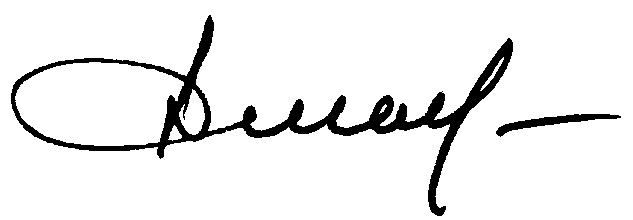 Генеральный конструктор                                 Г.И. Джанджгава